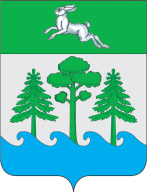 АДМИНИСТРАЦИЯ ГОРОДА КОНАКОВО                                         РАСПОРЯЖЕНИЕ02. 11.2020 г.                                           г. Конаково                                                 № 312Об утверждении Плана проведения плановых проверок соблюдения земельного законодательства юридическими лицами и индивидуальными предпринимателями  на 2021 год  Руководствуясь ст. 72 Земельного кодекса Российской Федерации, Федеральным законом от 06.10.2003 №131-ФЗ «Об общих принципах организации местного самоуправления в Российской Федерации», Законом Тверской области от 09.04.2008 № 49-ЗО «О регулировании отдельных земельных отношений в Тверской области», постановлением Правительства Тверской области от 14.07.2015 № 321-пп «Об утверждении Порядка осуществления муниципального земельного контроля на территории Тверской области», Положением об отделе муниципального контроля МКУ «ЦАР» МО «Городское поселение город Конаково», утвержденного постановлением администрации города Конаково от 11.12.2018 № 900.          1. Утвердить План проведения плановых проверок соблюдения земельного законодательства юридическими лицами и индивидуальными предпринимателями  на 2021 год (прилагается).         2. Настоящее Распоряжение вступает в силу со дня подписания и подлежит обнародованию, в порядке, установленном Уставом муниципального образования городское поселение город Конаково Конаковского района Тверской области  и размещению в информационно-телекоммуникационной сети «Интернет» на официальном сайте органов местного самоуправления муниципального образования городское поселение город Конаково Конаковского района Тверской области.  3.  Контроль за исполнением настоящего Распоряжения оставляю за заместителем Главы администрации города Конаково, курирующего вопросы муниципального контроля.  Временно исполняющий полномочия                                                      Главы города Конаково                                                                                          Е.В. Бокарев 